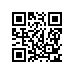 О составе государственной экзаменационной комиссии по проведению государственной итоговой аттестации студентов образовательной программы «Сравнительная политика Евразии» факультета Санкт-Петербургская школа социальных наук и востоковедения и секретаре государственной экзаменационной комиссииПРИКАЗЫВАЮ:Утвердить государственную экзаменационную комиссию (далее – ГЭК) по проведению государственной итоговой аттестации (защиты выпускных квалификационных работ) студентов 2 курса образовательной программы магистратуры «Сравнительная политика Евразии», направления подготовки 41.04.04 «Политология», факультета Санкт-Петербургская школа социальных наук и востоковедения, очной формы обучения в составе:Проректор								     С.Ю. РощинРегистрационный номер: 6.18.1-01/1904-10Дата регистрации: 19.04.2019Председатель ГЭК:Доктор политических наук, доцент, главный научный сотрудник отдела по исследованию политических институтов и процессов ФГБУН "Пермский федеральный исследовательский центр" Уральского отделения РАНПанов П.В.Члены ГЭКДоктор политических наук, профессор департамента прикладной политологии факультета Санкт-Петербургская школа социальных наук и востоковедения Национального исследовательского университета «Высшая школа экономики»Гончаров Д.В.Доктор исторических наук, профессор факультета политических наук, директор программы развития партнерских центров Автономной некоммерческой организации высшего образования «Европейский университет в Санкт-Петербурге»Курилла И.И.Доктор политических наук, профессор департамента прикладной политологии факультета Санкт-Петербургская школа социальных наук и востоковедения Национального исследовательского университета «Высшая школа экономики»Сунгуров А.Ю.Кандидат политических наук, доцент, заведующий кафедрой сравнительных политических исследований факультета международных отношений и политических исследований Северо-Западного института управления – филиала федерального государственного бюджетного образовательного учреждения высшего образования «Российская академия народного хозяйства и государственной службы при Президенте Российской Федерации»Тарусина И.Г.Кандидат политических наук, доцент кафедры политического управления факультета политологии Федерального государственного бюджетного образовательного учреждения высшего образования «Санкт-Петербургский государственный университет»Шерстобитов А.С.Кандидат политических наук, доцент департамента прикладной политологии факультета Санкт-Петербургская школа социальных наук и востоковедения Национального исследовательского университета «Высшая школа экономики»Щербак А.Н.Секретарь ГЭККандидат политических наук, доцент департамента прикладной политологии факультета Санкт-Петербургская школа социальных наук и востоковедения Национального исследовательского университета «Высшая школа экономики»Барандова Т.Л.